Produktový tip Sinulan forte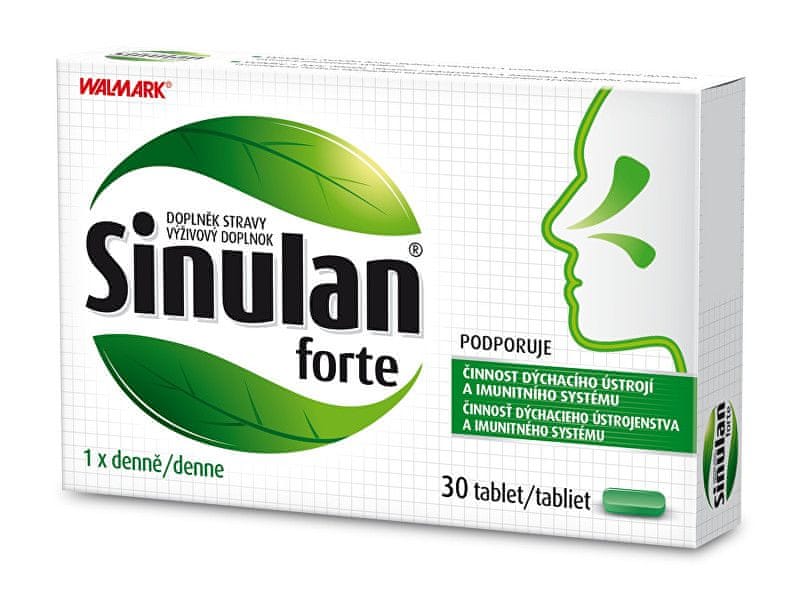 Podpora zdravého dýchání v jedné tabletě denněSinulan forte přináší podporu dýchacího ústrojí a imunitního systému v jedné tobolce. Obsažený muškát africký podporuje fyziologické funkce dýchacího systému. Extrakt z květů bezu a divizny posiluje přirozenou obranyschopnost organismu. Výtažek z divizny a také verbeny dále zklidňuje ústa a hlasivky. Stačí užít pouze jednu tabletu denně. Je vhodný pro dospělé a děti od 6 let.  Podpořte sílu svého těla přírodou a vyžeňte z něj nachlazení šetrně, ale efektivně.Doporučená cena: 119 KčVíce na www.sinulan.cz 